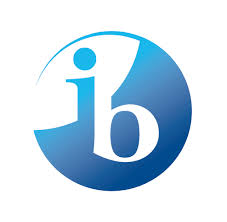 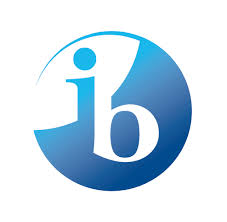 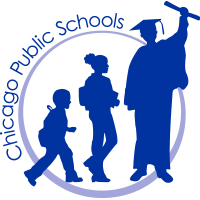 PEIRCE LOCAL SCHOOL COUNCIL MEETING		Thursday, January 17, 2019   *****6:00 pm *****GymnatoriumNOTE: Please Enter at Door #8AGENDAChair Calls Meeting to Order at 6:05pm Roll Call (In person, phone, video) – Present were Evan Trad (ET), Geri Baumgarten (GB), Shelton Jackson (SJ), Eilene Edejer (EE), Lori Zaimi (LZ), John Azpeitia (JA), Gina Eshu (GE), Bill Kennedy (BK), and Ary Ginez (AG). Carl Coates (CC) arrived at 6:14pm. Not present were Joe Dunne (JD) and Aisha Noble (AN). Approval of the Order of the AgendaEE moves to make change to wording of Old Business to “Cumulative Principal Evaluation Vote” and New Business to “Principal Contract Renewal Vote” and approve the agenda, GE seconds, motion passes unanimously. Items Needing Council ApprovalMinutes of the December 13, 2018 GE moves to approve, ET seconds, motion passes. JA abstains. Minutes of the January 9, 2019 Special MeetingGE moves to approve, ET seconds, motion passes. EE abstains. Student Council ReportTwo 6th grade students presented – CARE and Red Dog Animal Shelter were chosen as the charities for the year. They raised $632 for Red Dog Animal shelter and learned how they can help from a representative. They are doing a book drive soon, in partnership with Bernie’s Book Drive. Public Participation – none.Old BusinessCumulative Principal Evaluation VoteEE moves to approve the cumulative principal evaluation, GB seconds. In favor: SJ, ET, GB, EE, JA, CC, GE, BK, AG. Motion passes. New BusinessPrincipal Contract Renewal VoteEE moves to renew LZ’s contract, CC seconds. In favor: SJ, ET, GB, EE, JA, CC, GE, BK, AG. Motion passes. Committee ReportsBAC – meeting tomorrow, 1/18. PAC – working through identifying parent resource room that is well organized. Speak Up parent session has 14 parents, started this morning. Restorative Justices parent group is meeting this next week. Parent math workshop was on Tuesday and a success. FOP – meeting with PSO with potential to join groups into one volunteer organization in the future, it’s going well. The leadership will meet next month to discuss. Winterfest was a success, well-run event. Metropolis Coffee fundraiser was also a success and it’s going to continue as a monthly, recurring, fundraiser. True North Fundraiser is next month, the week of Valentine’s Day and they will donate 14% of funds. PPLC – met last week with Principal Zaimi and have been discussing the structure of PPLC, exploring ILT-like structure to ensure more consistent feedback and attendance. Considering guided reading, vertical planning, and professional development. PSO – working on Valentine’s Day Dance, Fiesta de Arte, and Move-a-thon. Principal Evaluation – completed, hard copy to be signed by LSC this evening after the meeting. Safety & Security – no report. Others – none. Principal’s Report – see attachment. Least Restrictive Environment – none. Public Participation – none. FundraisingDr. Terzian wants to do another Scholastic book fair around Fiesta de Arte, buy-one-get-one-free fair. Funds raised would be used in scholastic dollars. Will be presented to be approved next month. Budget – additional $30k will be received from ISBE. Discussion will happen re: how to allocate funds. Transfer of Funds – none. FederalStateInternal AccountsApproval of Internal AccountsLZ moves to approve, JA seconds. Motion passes unanimously. Announcements – none.Motion to Adjourn – EE moves, JA seconds. Motion passes unanimously and meeting adjourned at 7:00pm. 